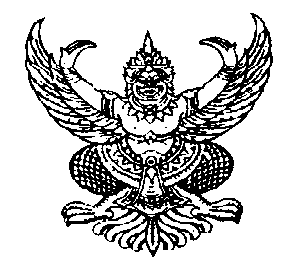 ประกาศราคากลางขององค์การบริหารส่วนตำบลกำแพงเซาเรื่อง ประกาศราคากลางจัดซื้อถุงยังชีพ ---------------------------------------------------ด้วยองค์การบริหารส่วนตำบลกำแพงเซา   มีความประสงค์จะดำเนินการจัดซื้อถุงยังชีพช่วยเหลือผู้ประสบอุทกภัย  จำนวน 2,928 ถุง ซึ่งใน 1 ถุง ซึ่งมีรายละเอียดดังนี้     	1.  ข้าวสารหอมมะลิ บรรจุถุงละ 5 กิโลกรัม   		จำนวน  2,928  ถุง	2.  ปลากระป๋อง ขนาดบรรจุ 155 กรัม			จำนวน  17,568  กระป๋อง	3.  บะหมี่กึ่งสำเร็จรูป ขนาดบรรจุ 67 กรัม		จำนวน	17,568  ซอง	4.  น้ำมันพืช (น้ำมันถั่วเหลือง) ขนาดบรรจุ 1000 มล.	จำนวน  2,928 ขวด  	5.  น้ำปลา ขนาดบรรจุ 500 มล.				จำนวน  2,928 ขวด	6.  น้ำดื่ม ขนาด 600 มล.				จำนวน  17,568 ขวด	7.  ถุงหูหิ้ว						จำนวน 76 แพ็ค	8.  ถุงใส						จำนวน 99 แพ็ค	9.  ยางวง						จำนวน 1 ถุง	งบประมาณ  1,250,965.- บาท ราคากลาง  ณ วันที่ 7 เดือน  มกราคม 2559  เป็นเงิน 1,250,965.-  บาท (เงินหนึ่งล้านสองแสนห้าหมื่นเก้าร้อยหกสิบห้าบาทถ้วน) ซึ่งองค์การบริหารส่วนตำบลกำแพงเซา ได้ผ่านความเห็นชอบ    จากคณะกรรมการกำหนดราคากลาง  ที่ลงชื่อไว้ในแบบสรุปราคากลางงานประปาแนบท้ายประกาศฉบับนี้แล้ว องค์การบริหารส่วนตำบลกำแพงเซา จะใช้ราคากลางนี้ประกาศราคาต่อไป		ประกาศให้ทราบโดยทั่วกัน				ประกาศ  ณ วันที่  7  เดือน  มกราคม   พ.ศ.  2560ไพเราะ  เอียดบัว(ลงชื่อ).........................................................ผู้ประกาศ(นางสาวไพเราะ  เอียดบัว)นายกองค์การบริหารส่วนตำบลกำแพงเซาตารางแสดงวงเงินงบประมาณที่ได้รับจัดสรรและรายละเอียดค่าใช้จ่ายในการจัดซื้อจัดจ้างชื่อโครงการ 	จัดซื้อถุงยังชีพ  จำนวน 2,928  ชุดหน่วยงานเจ้าของโครงการ  สำนักปลัดองค์การบริหารส่วนตำบลกำแพงเซา    วงเงินงบประมาณที่ได้รับจัดสรรเป็นเงิน      1,250,965.00 บาท3.  วันที่กำหนดราคากลาง (ราคาอ้างอิง)  เป็นเงิน 1,250,965.00 บาท จัดซื้อถุงยังชีพ  จำนวน 2,928 ชุด  ซึ่งมีรายละเอียดดังนี้1.  ข้าวสารหอมมะลิ บรรจุถุงละ 5 กิโลกรัม   		จำนวน  2,928  ถุงๆละ 179.- บาท	2.  ปลากระป๋อง ขนาดบรรจุ 155 กรัม			จำนวน  17,568 กระป๋องๆ16.- บาท	3.  บะหมี่กึ่งสำเร็จรูป ขนาดบรรจุ 67 กรัม		จำนวน	17,568  ซองๆละ 6.- บาท	4.  น้ำมันพืช (น้ำมันถั่วเหลือง) ขนาดบรรจุ 1000 มล.	จำนวน  2,928 ขวดๆละ 48.- บาท  	5.  น้ำปลา ขนาดบรรจุ 500 มล.				จำนวน  2,928 ขวดๆละ 23.- บาท	6.  น้ำดื่ม ขนาด 600 มล.				จำนวน  17,568 ขวดๆละ 7.- บาท	7.  ถุงหูหิ้ว						จำนวน 76 แพ็คๆละ 40.- บาท	8.  ถุงใส						จำนวน 99 แพ็คๆละ 35.- บาท	9.  ยางวง						จำนวน 1 ถุงๆ ละ 60.- บาท	4.  แหล่งที่มาของราคากลาง1. บริษัท ลัคกี้ดีพาร์ทเม้นท์สโตร์2. ร้านบูรพาเครื่องเขียน3. หจก.ท่าเรืออาหารสัตว์6.  รายชื่อคณะกรรมการกำหนดราคากลาง	1. นายบัณฑิตย์  ธานมาศ		ตำแหน่งรองปลัดองค์การบริหารส่วนตำบล	ประธานกรรมการ	2. นางสาวผุสดี  เสาโสภณ		ตำแหน่งหัวหน้าสำนักปลัด อบต.		กรรมการ	3. นางปริยภัทร  นิจนารถ		ตำแหน่งนักวิชาการพัสดุ			กรรมการ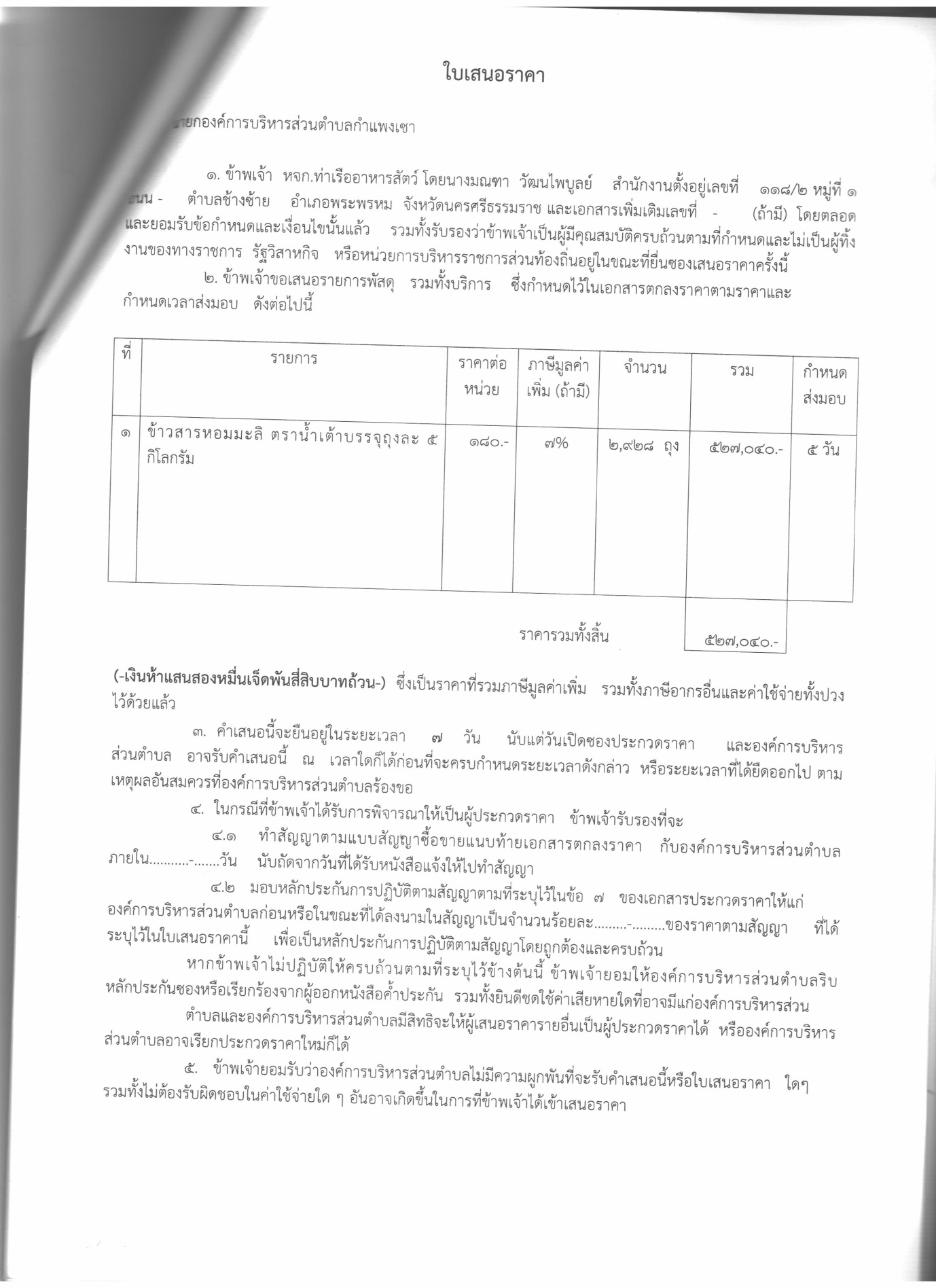 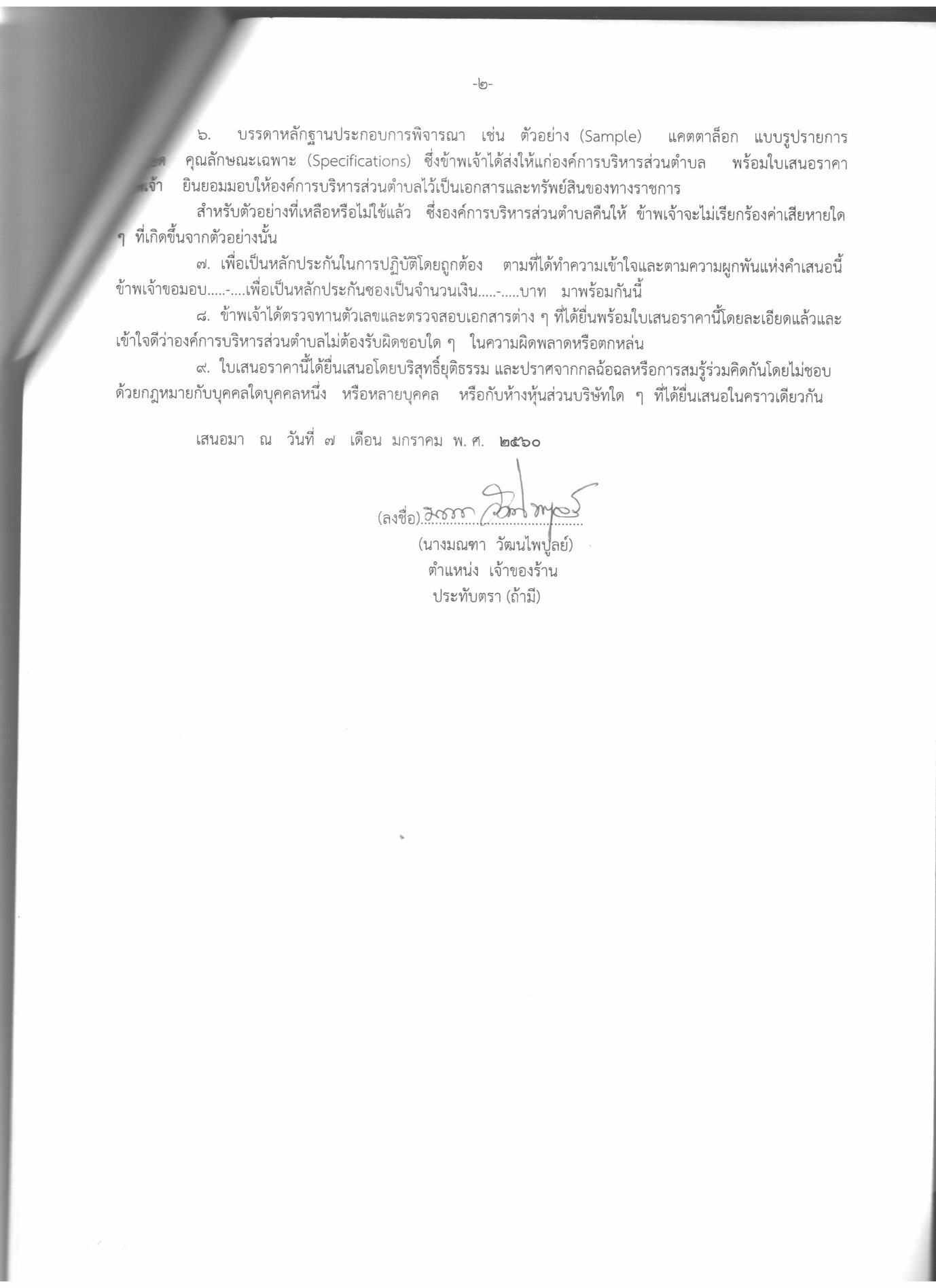 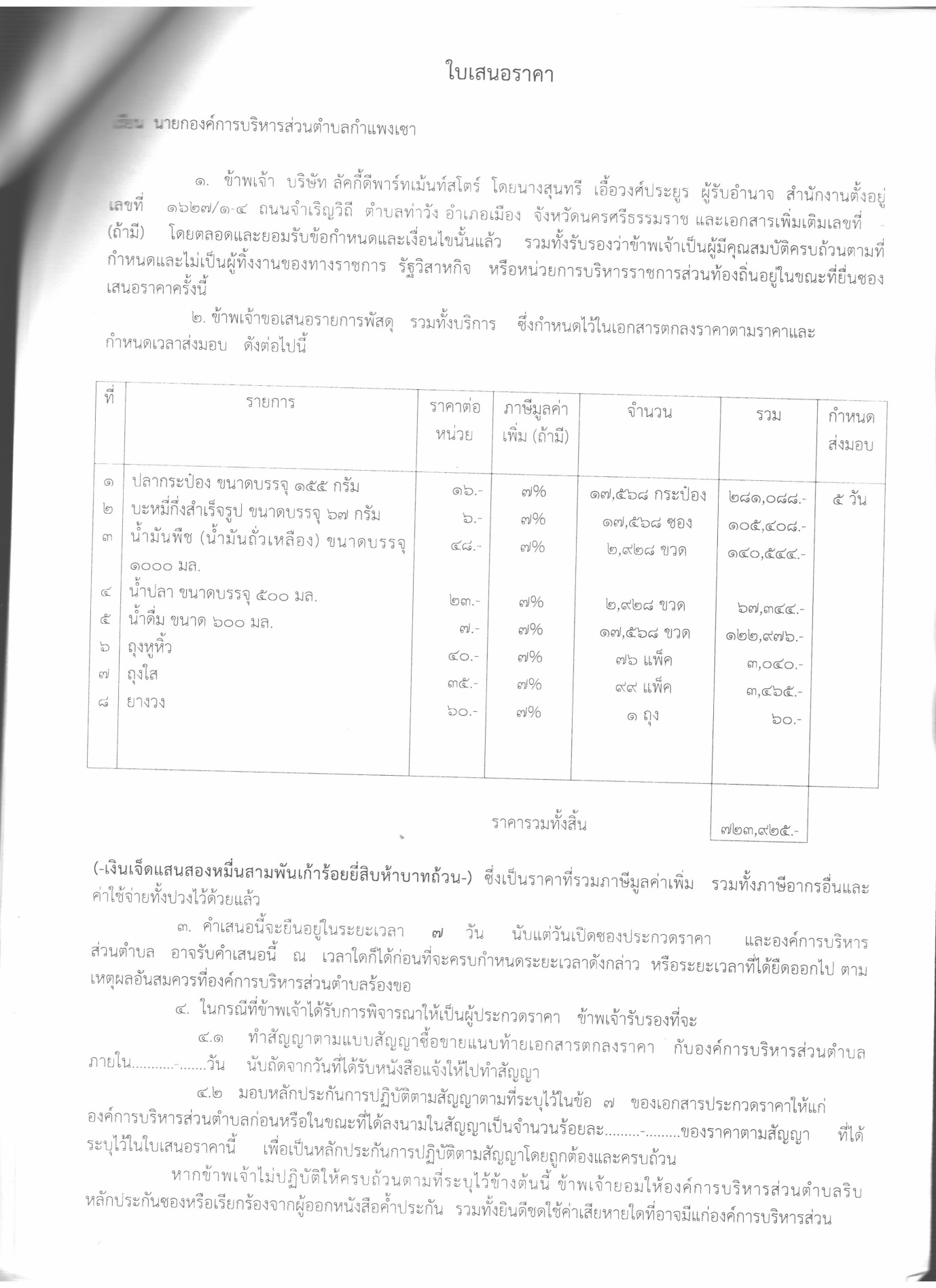 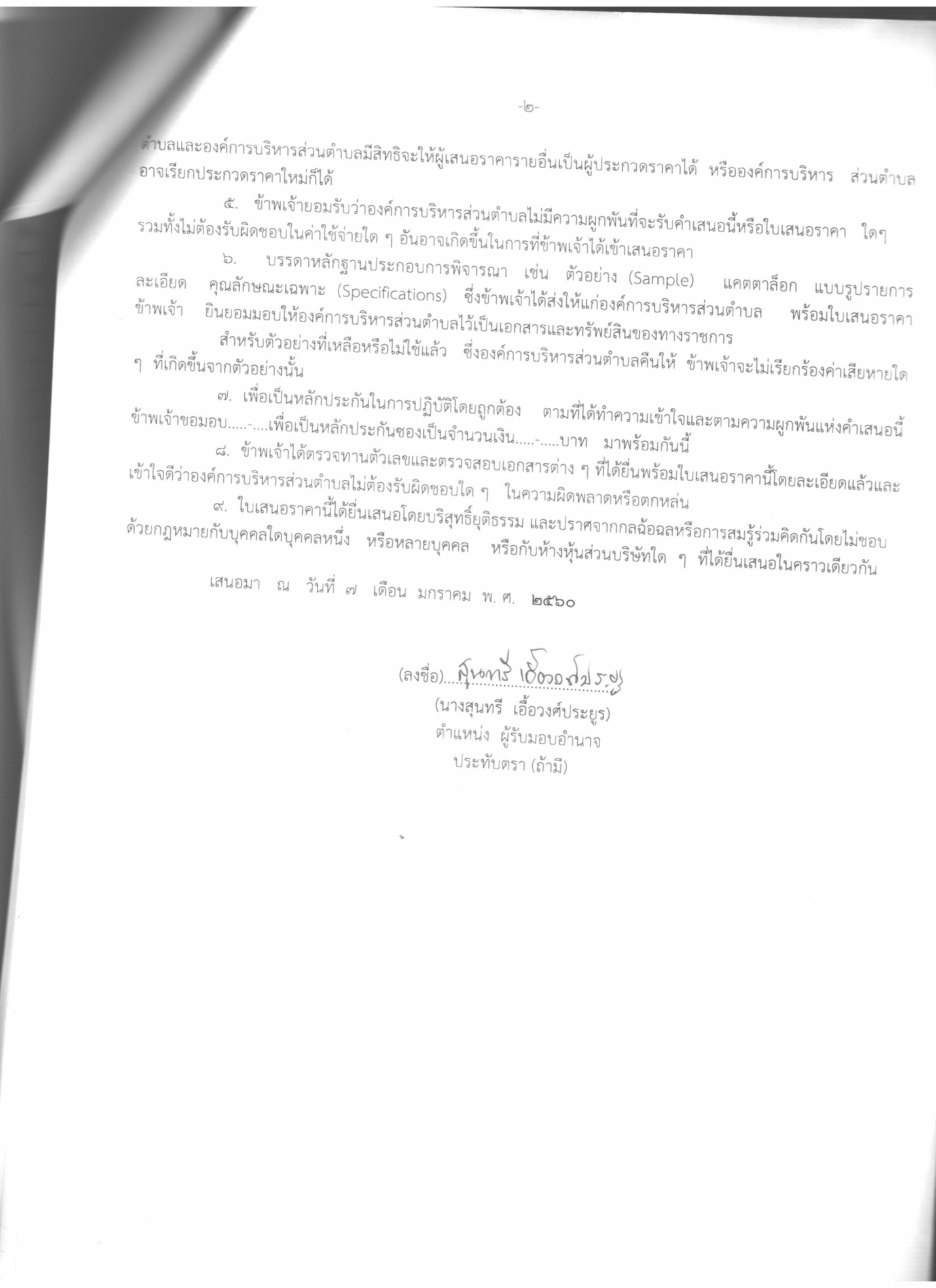 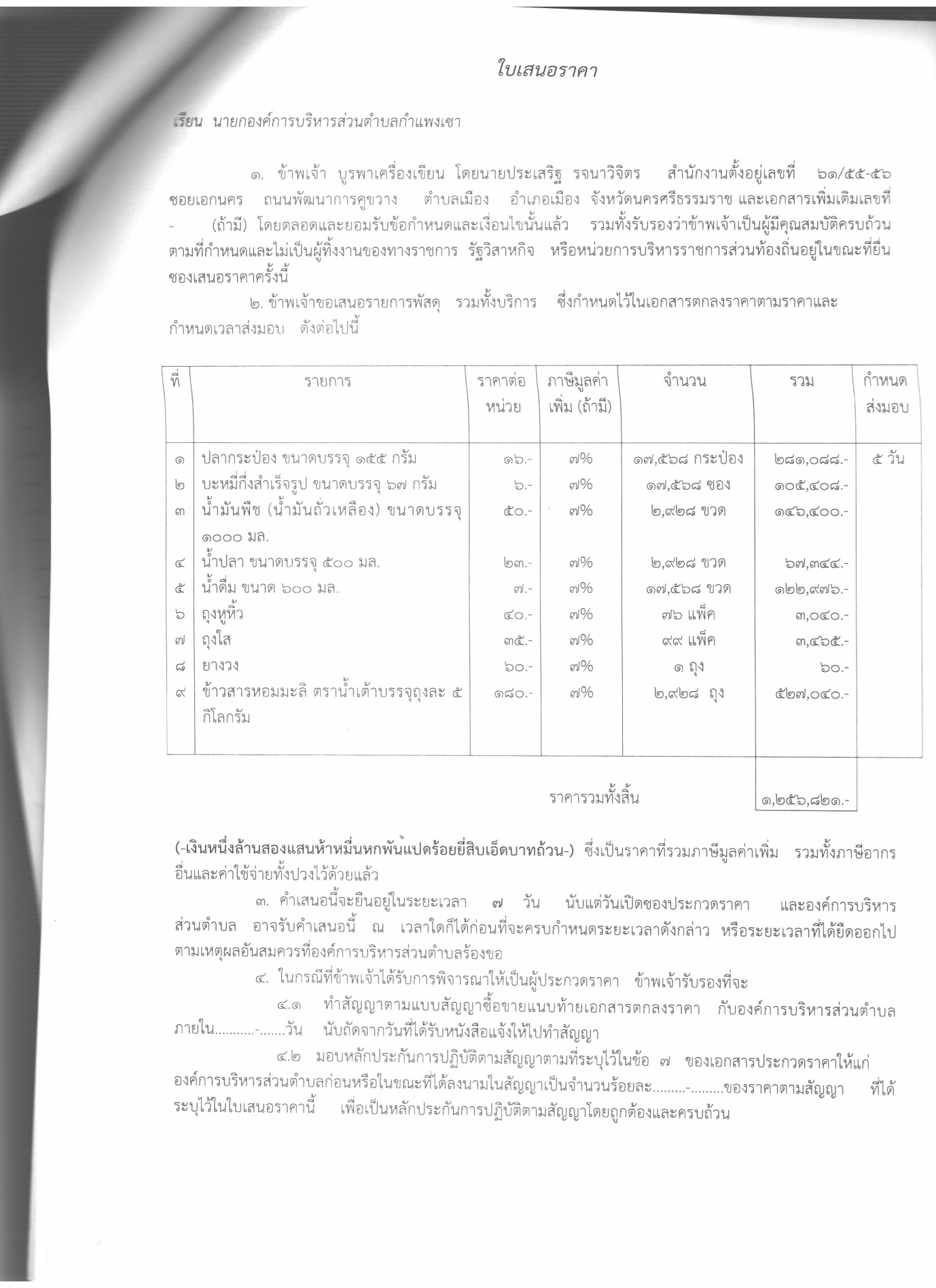 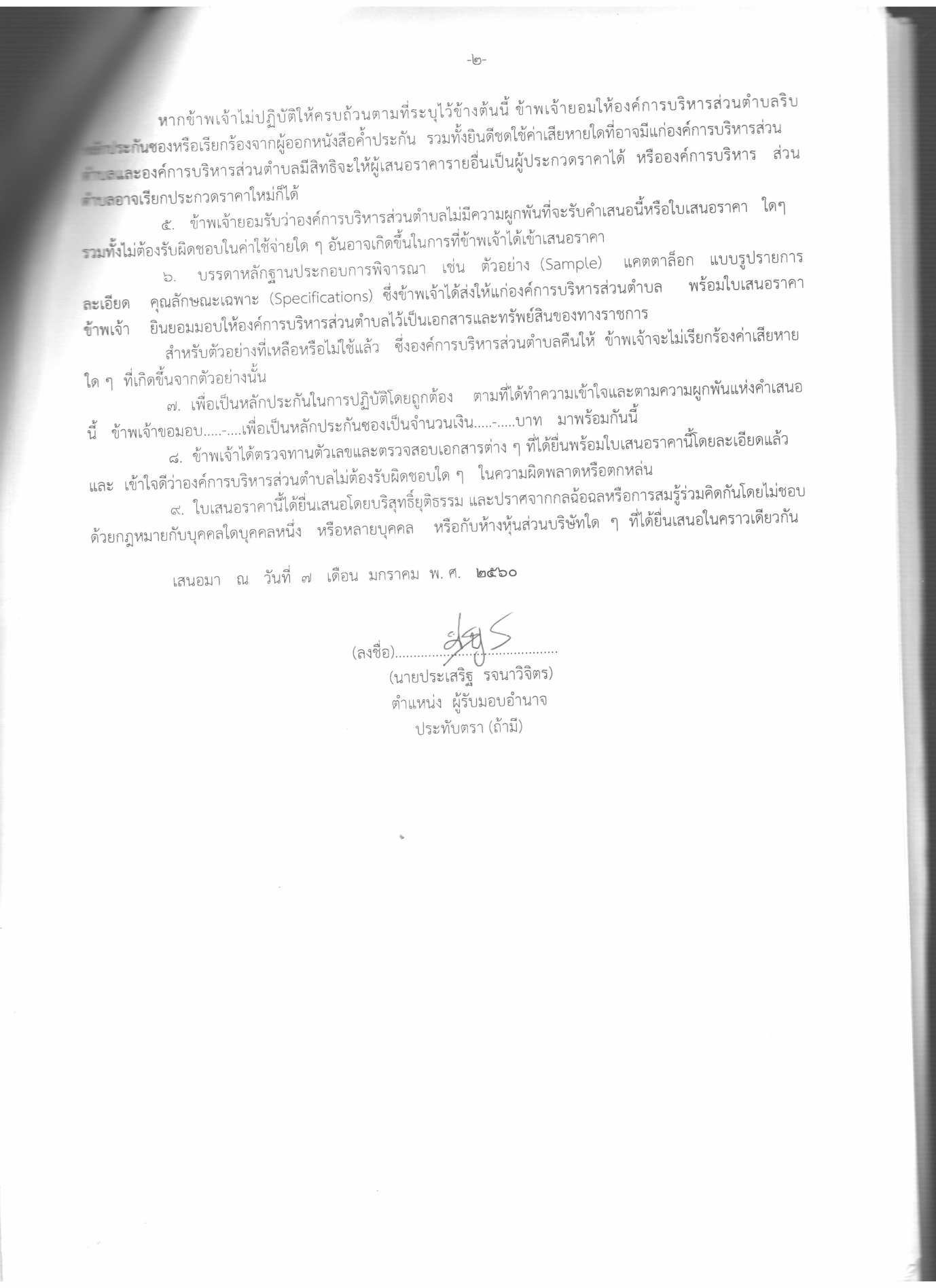 